BUDE AND NORTH CORNWALL GOLF CLUB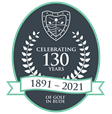 Minutes of the Greens MeetingDate:	 07/11/2023Time:	16.00 hrs.Attended by:	John Boundy, Geoff Tyler, Mark Jenkins, Jaime Acton, Adam Curtis, Shirley Percy.Chair:	John BoundyMinutes:	Mark JenkinsApologies:	Greenkeepers reportThe Course is still in good shape as we head into the Autumn months. To safeguard some of the vulnerable areas that we’ve worked hard to re-establish coverage on we’ve taken a step back from all mowing with the sidewinder for the time being. This will mean a little more growth around green perimeters and bunker edges but will help preserve these areas from winter traffic through periods of adverse weather. In addition to this, over the next few weeks we will re introduces some white lines around greens and try and encourage all trollies and buggies to keep off key areas during the Winter months. General growth on the Course has slowed down a little so we will be gently raising heights of cut as we head towards Winter. The Greens which are currently at 4mm will rise to 4.5mm next week and be up to 5mm by the end of November to safeguard the Fescue. It’s hoped that time consuming operations like Rough mowing can stretch to once a month now we are busy with other things.When time allows, we have been working our way around the Course attempting to fill all blemishes with a strong divot mix. We are of course juggling some Autumn/Winter projects now but feel it’s important to try and establish some new seed between now and Christmas.We have purchased another application of Acelepryn insecticide this year. Unlike previous Autumns this chemical has been granted a full licence now, so we’ve got a little more flexibility over application rates. This product is targeting the leather jackets within the soil which will hopefully keep the turf healthier and stop the Corvids digging up the key areas.It is a very expensive product and unfortunately, we can only Spray 10% of our land with it, but we should have enough product to legally apply to Tees as well this year.The Tees will be fed over the next week or two to help with wear and tear though the Winter period. We are also going to trail a product to reduce worm casting on the top tee on the 1st hole as well as the 3rd Tees. These are two of the worst areas so we shall soon see if the effects are successful.The Greens Maintenance Week was hugely stressful, but the work was completed in the end. The weather simply didn’t play ball and on two of the 3 days we were spreading dressing the sand got wet and made for a lot of additional brushing to get material down into the holes we’d created. This meant the fescue was particularly stressed after we’d finished and despite a granular organic feed following as well as an application of seaweed, they took a little time to bounce back.Things we feel we can learn ahead of next year:Set aside a 2-week period without competitive golf using the second week as a reserve week in case of adverse weather.Accept that squeezing a full Course set up in each morning ahead of the maintenance puts too much time pressure on the operation. Be prepared to leave bunkers unraked for instance.If any rainfall events happen, end the operation there and then and continue the next day.Leave golf playing to temporary greens after dressing until the whole operation is complete.Once the Maintenance Facility is secure, purchase heavy duty tarpaulin to keep the sand dry ahead of operation.We plan a further top dressing in addition to the work that’s taken place to help fully reestablish levels. With all the natural moisture around now, we feel this will go into the profile nicely and take us through into the Winter months nicely.Matters ArisingMJ has spoken with the owners of the house by the 17th green.Gate installed by the 17th green. MJ to source lock from Simon G/Mark MMJ to speak to Sam (Sands) with regard to building the pillar by the first teeIt was agreed as of the 1st April the course would be closed till the first tee time became available on BRS.Security of the greenkeeper shed.It was agreed to go with the Jonathan Cole (Launceston Fencing) at £22,976.00Staff Welfare FacilitiesTwo quotes being sourced. DTS Builders & Sands Builders. Work will not be completed till early 2024. It was agreed to supply a tumble dryer and heater.Winter Work ProgrammeThe 1st & 5th hole bunker work would start on Monday 6th November. It is anticipated to take two weeks to complete. During the week, holes 1 & 2 would be out of play. Players would start on the 3rd during that period.JA asked to greens committee if we could outsource a Golf Course shaper to undertake low level privacy sand dunes.The estimated cost for all work would not exceed £20k. JA is able to sell Wiedermann Super 600 flail collector for £13k + VatAny Other BusinessA complaint was received from the ladies section about the new flags. It was agreed to put the white flag in the middle, Grey at the front and Teal at the back.Contact Pete Wonnacott with regard to timelines for planning application.Greens budget: Meeting to take place on Tuesday 28th November.Next Meeting: Tuesday 28th November @ 4.00pmFollow-upWho's responsible?DateUpdate signage1st Tee chain/PillarMeet with EMISSource lock for 17 hole gateJB/MJMJMJMJOngoingNext MeetingBy the next meetingImmediately Follow-upWho's responsible?DateSeek board approval for the new fenceJBNext meetingFollow-upWho's responsible?DateSource quotes.Source tumble dryer & heater.MJMJPriority Immediately Follow-upWho's responsible?DatePR to membersBoard approval for a landscaperMJJBImmediately Immediately Follow-upWho's responsible?DatePR to members & Signage Flags changed to new colour systemPeter WonnacottDraft 2024 greens budgetMJMJMJJAImmediatelyImmediatelyImmediately By the 28th